Муниципальный конкурс на лучшую методическую разработку организациинепрерывной образовательной деятельности с детьми дошкольного возраста«Театр в детском саду: речь и игра, творчество и развитие»КОД____________________Номинация: «Литературно-театральная гостиная»Старший дошкольный возраст (6 – 7 лет)Тема: «В зоопарке у Крылова»                                                                            Бессонова Оксана Владимировна                                                       учитель-дефектолог                                                                            МАДОУ «Детский сад                                                                      комбинированного вида №5                                                       «Умка» г. БалаковоЯнварь, 2018Тема: «В Зоопарке у  Крылова »Тип деятельности: непрерывная образовательная деятельность.Возраст воспитанников: подготовительная к школе группа.Приоритетная область: речевое развитие.Интегрируемые образовательные области: «социально- коммуникативное развитие»,  « художественно -эстетическое развитие».Здоровьесберегающие технологии: организация здоровьесберегающей среды в группе, контроль двигательной активности, обеспечение эмоционального комфорта и позитивного психологического самочувствия ребенка в процессе НОД, зрительная, Цель:   создание условий для обобщения и закрепления знаний о баснях И. А. Крылова.Задачи:Коррекционно-образовательные: -способствовать закреплению знаний о баснях и их особенностях ,-обеспечить условия для закрепления практических навыков выразительного исполнения стихотворений;- создать условия для развития  интереса к творчеству И.А. КрыловаКоррекционно – развивающие:- Обеспечить развитие творческих, индивидуальных способностейвоспитанников через игру, викторину, инсценировку,-содействовать развитию чувственного познания через зрительный , слуховой и тактильный анализатор восприятия через  слушание  музыки, чтение стихотворений, просмотра иллюстраций с изображением сюжета басен И. А. Крылова.-способствовать развитию речи, памяти, расширению кругозора.- создать условия для развития вариативности и оригинальности мышления каждого ребенка.Коррекционно - воспитательные:- способствовать воспитанию доброты, честности, справедливости, интереса к театрализации.-воспитывать способность  испытывать сострадание и сочувствие к героям произведений, отождествлять себя с полюбившимися персонажами;-способствовать гармонизации эмоционального состояния.Словарная работа:  басни, баснописец, поучительный, льстец, лживый, хитрая, жестокий, трудолюбивый, легкомысленный, воз, лад …Оборудование и реквизит :-Мультимедийное оборудование, экран, звукозаписи («шум ветра», музыка для  изображения Муравья и Стрекозы,  «волшебная»  музыка), наушники,---ширма с серебристой тканью – дверь в Страну Чудес, -зеркала по количеству детей, -импровизированное дерево, декоративные заборчики и травка для вольеров, -герои басен , изготовленные из картона  на подставке ( можно использовать большие мягкие игрушки),- иллюстрации с изображением басен И. А. Крылова для Мудрой Книги Басен, -значки-эмблемы в виде цветных силуэтных изображений героев басен, -атрибуты к пальчиковому театру «Слон и Моська»,  -костюмы к инсценировке басни  «Лебедь, щука и рак», костюм И. А. Крылова, -наждачная бумага, фольга, бревнышко,Предшествующая работа:-Чтение и заучивание басен Крылова.-Рисование героев из басен.-Просмотр мультфильмов "Стрекоза и Муравей", "Квартет", "Слон и Моська" и др.-Беседы по теме.-Рассматривание иллюстраций.-Игры инсценировки по басням.-Игры на развитие творческого мышления, воображения, чувств и эмоций.Развернутый конспект литературной гостиной « В зоопарке у Крылова»Дети свободно располагаются в группе. Педагог, улыбаясь, входит и обращает внимание детей на себя:-Ребята, где-то далеко –далеко находится страна чудес. Туда нельзя приехать на машине, ни на поезде, приплыть на корабле, невозможно прилететь на самолете или вертолете…( На экране появляются виды транспорта, дети прослеживают глазами за ними – подготовка глаз к восприятию наглядности)- Но туда можно перенестись, вообразив этот мир, оживить его и увидеть все, что там происходит. Там побывали все дети нашей земли, а когда они вырастали и становились взрослыми, они возвращались туда со своими детьми. Интересно побывать вам в этой стране?Чтобы нам попасть туда, нужно посмотреть в эти «волшебные зеркала»( педагог раздает детям зеркала). Улыбнитесь отражению, зажмурьте глаза сильно, а затем расслабьте их. Ваше чудесное настроение наполняет вас фантазией, бодростью, творчеством. Еще раз сожмите веки и вот вы уже начинаете различать какие-то пятна. А теперь включите свою фантазию…если захотеть , то можно увидеть многое: и удивительные деревья, и животных, и насекомых, и рыб, говорящих на человеческом языке и многое другое. Ваша фантазия зовет вас за собой. Мы проходим через зеркальную дверь…( Педагог проводит каждого ребенка за руку через ширму с серебристой тканью – «зеркальную дверь»)1. А теперь откроите медленно глаза. Ваши глазки настроены на страну чудес.(Перед ребятами импровизированный дуб, под  которым сидит переодетый в И. А. Крылова взрослый. Вольеры, в которых спрятаны иллюстрации к басням Крылова И. А. ).-Ребята, посмотрите,  здесь кто-то есть. Вы узнаете его?Ребенок:-Узнаете его вы непременно,Он басни сочинял отменно,Читали вы его не раз,И мир звериный обличая,
Он  всегда писал про нас.
И побежали, полетели
Из-под умелого пера
Вороны, лисы, птичьи трели
Стрекозы, зимние метели
И муравьиная гора.Дети:
-Это баснописец И. А. Крылов.-Здравствуйте, Иван Андреевич. От чего вы такой грустный?Мотивация-Здравствуйте, друзья. Присаживайтесь. (ребята и педагог усаживаются на импровизированную поляну перед дубом). В моем зоопарке пропали все звери, птицы – герои моих басен. Посмотрите:  все вольеры пусты. А все потому, что сильный ветер подул, и все страницы моей Мудрой Книги басен разлетелись по всему зоопарку. Чтобы все герои басен вернулись, надо восстановить книгу . Но кто с этим справиться? Ведь надо так много знать о моих баснях.-Ребята, как нам поступить? (Надо помочь Ивану Андреевичу)-Иван Андреевич, мы вам поможем восстановить ваш зоопарк.-А вы знаете, что такое басня? (  Басня похожа на сказку. В ней обязательно должно быть поучение, в котором говорится, что надо делать, а чего делать не надо. Главными героями басен являются звери, вещи, растения, но ведут они себя как люди: разговаривают, работают, помогают или мешают друг другу. Они бывают добрые и злые, умные и глупые.)-Какие молодцы. Я уверен, что у вас, друзья, все получиться. В путь. (Педагог и дети подходят к первому вольеру)2. -Ребята, посмотрите, здесь задание.. Я думаю, что с этим справятся, ребята, у которых оранжевые значки. (дети в импровизированной траве находят наушники , в которых звучит отрывок из басен «Мартышка и очки», «Свинья под дубом», совершают показ в наушниках (синхронно изображают текст басни,  используя мимику и жесты, а остальные узнают, называют басню и поучительный вывод).- Ребята, а вот и первые басни в книге мудрости. (Педагог достает из первого вольера иллюстрации к басням «Мартышка и очки», «Свинья под дубом» и вкладывает в обложку книги, а в вольер ставит нарисованных героев басни на подставке) И первый вольер в зоопарке И. А. Крылова заселен.3.-Отправляемся ко второму вольеру. (Здесь находятся атрибуты для пальчикового театра по басне «Слон и Моська».На конверте с заданием голубой значок.) -Ребята, как вы думаете, из какой басни эти животные? ( Из басни «Слон и Моська»). Это задание для ребят с голубыми значками. Вам нужно распределить роли и показать с помощью пальчиков эту басню. ( ребята выполняют задание).-Скажите, друзья, чему учит эта басня? (Ответы детей). Молодцы. Посмотрите, а вот и иллюстрация к этой басне, помещаем ее в Книгу Мудрости. И вольер уже заселен. (Педагог ставит в вольер нарисованных героев басни).4.Звучит аудиозапись шума ветра  и голоса:-Чтобы пройти к следующему вольеру, вам нужно узнать басню и подобрать пословицу к ней. Посмотрите на волшебный экран. ( Дети с педагогом усаживаются перед экраном, на котором появляется иллюстрации басен, дети узнают и подбирают пословицу к ней:– «Стрекоза и муравей» (Кто не работает, тот не ест) -«Ворона и лисица» (На языке медок, а на душе ледок).- «Слон и Моська», «Кукушка и петух»  (В пустой бочке звону много)- «Стрекоза и муравей» (Делу - время, потехе – час). - «Кукушка и петух» ( Не хвались сам, а жди, когда другие похвалят)-Вы справились с заданием, путь открыт.5.Дети подходят к следующему вольеру.-Посмотрите, ребята, здесь какие-то предметы. Неужели они имеют отношение к басням? (  Наждачная бумага, фольга, бревнышко).- Ребята, закройте глаза (педагог подносит детям поочередно каждый предмет, и просит потрогать, погладить, сжать  этот предмет).Что вы чувствуете, опишите ощущения  от прикосновения с этими предметами, какие качества человека похожи на эти ощущения.(Дети описывают свои ощущения. Например, наждачная бумага-неприятно, колючая, грубая, жесткая; фольга-холодная, скользкая, шуршащая, похожа на лесть, хитрость, лживость; бревнышко- неприятное, шероховатое, похоже на невежество, упрямство, глупость. Варианты у ребят могут быть свои, самостоятельность, творчество и креативность приветствуются)-К каким героям басен вы отнесли бы качества этих предметов? (Лиса-хитрости, лести, лживости, Волк-жестокость, грубость, Осел- глупый, упрямый, невежественный). Ребята, вы удивительные. Еще одна страница в Книге Мудрости восстановлена – что же это за  басня? ( «Волк и ягненок»). Чему она учит? А вот и жители третьего вольера.6.-А в этом вольере живут трудолюбие и беззаботность, легкомыслие. Как вы думаете,  в какой басне герои наделены этими качествами ( «Стрекоза и Муравей»). Ребята, под музыку изобразите Муравья и Стрекозу, постарайтесь раскрыть качества героев. (Педагог включает спокойную, музыку – дети изображают Муравья, под веселую, легкую мелодию – Стрекозу). Чудесно, друзья, а вот и следующая страница в книге Мудрости. А Стрекоза и Муравей вернулись к себе в вольер.7. Посмотрите, друзья, здесь атрибуты. К какой они басне? (Лебедь, рак и щука).Это задание для ребят, у которых зеленые значки. (Инсценировка басни)-Молодцы друзья. Чему учит эта басня? Последняя страница Книги Мудрости заняла свое место и все звери –герои басен вернулись в свои вольеры. Как вы думаете, ребята, почему нам удалось справиться с заданиями? ( Потому что мы делали все вместе, работали в команде, дружно).  Молодцы. А Вот Иван Андреевич.-Спасибо, ребята, за вашу помощь. Мой зоопарк восстановлен, мои звери-герои рядом со мной, с ними все в порядке.-Иван Андреевич, ваша Мудрая Книга Басен тоже восстановлена.-Ах, да-да. Мне бы очень хотелось, чтобы вы оставили свои впечатления об этом путешествии.Рефлексия.-С большим удовольствием. Ребята, я предлагаю, свои значки поместить на титульный лист Книги. Когда вы будете прикреплять свой значок, расскажите, что вам больше всего понравилось, что было трудно, а может вы бы еще раз повторили это путешествие. ( Ребята прикрепляют свои значки и высказывают свое мнение).Дети читают стихотворение и отдают книгу И. А. Крылову.1ребенокБаснописец Крылов, баснописец Крылов,Он в саду среди клёнов сидит у дубов.А вокруг него звери и птицы:Волки, лисы, медведь и лисицы.2ребенокЧто за памятник чудный поставлен ему!Было б скучно Крылову сидеть одномуДнём и ночью с раскрытою книжкой,Но не скучно с козой и мартышкой!3ребенокМы из парка уйдём, а лиса и медведьТанцевать будут, прыгать вокруг него, петь.На плечо к нему голубь присядетИ Крылов его тихо погладит.-Наше путешествие подошло к концу, нам пора возвращаться. Давайте встанем в круг, возьмемся за руки, закроем глаза ( расслабление глаз после зрительной нагрузки) и скажем волшебные слова – заклинания, которые говорят все жители Страны Чудес:«В этом прекрасном мире все интересно и удивительно.  Мне нравится мечтать, творить, фантазировать и это приносит мне чувство радости и удовольствия. В моем мире все прекрасно. Я счастлив!»Дети под  музыку «перемещаются» в группу, где накрыт стол к чаю. Ребята и взрослые пьют чай, делятся впечатлениями от путешествия в Страну Чудес.ПриложениеБасня «Слон и Моська»  Действующие лица: - рассказчик              -Моська-Шавка-СлонПо улицам Слона водили,
Как видно, напоказ.
Известно, что Слоны в диковинку у нас,
Так за Слоном толпы зевак ходили.
Отколе ни возьмись, навстречу Моська им.
Увидевши Слона, ну на него метаться,
И лаять, и визжать, и рваться;
Ну так и лезет в драку с ним.
"Соседка, перестань срамиться, -
Ей Шавка говорит, - тебе ли со Слоном возиться?
Смотри, уж ты хрипишь, а он себе идет
Вперед
И лаю твоего совсем не примечает. -
"Эх, эх! - ей Моська отвечает, -
Вот то-то мне и духу придает,
Что я, совсем без драки,
Могу попасть в большие забияки.
Пускай же говорят собаки:
"Ай, Моська! знать, она сильна,
Что лает на Слона!"Басня «Лебедь, щука и рак»Когда в товарищах согласья нет,
На лад их дело не пойдет,
И выйдет из него не дело, только мука.
Однажды Лебедь, Рак да Щука
Везти с поклажей воз взялись,
И вместе трое все в него впряглись;
Из кожи лезут вон, а возу всё нет ходу!
Поклажа бы для них казалась и легка:
Да Лебедь рвется в облака,
Рак пятится назад, а Щука тянет в воду.
Кто виноват из них, кто прав, — судить не нам;
Да только воз и ныне там.               Иллюстрации к Мудрой Книге Басен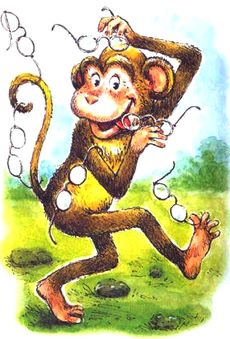 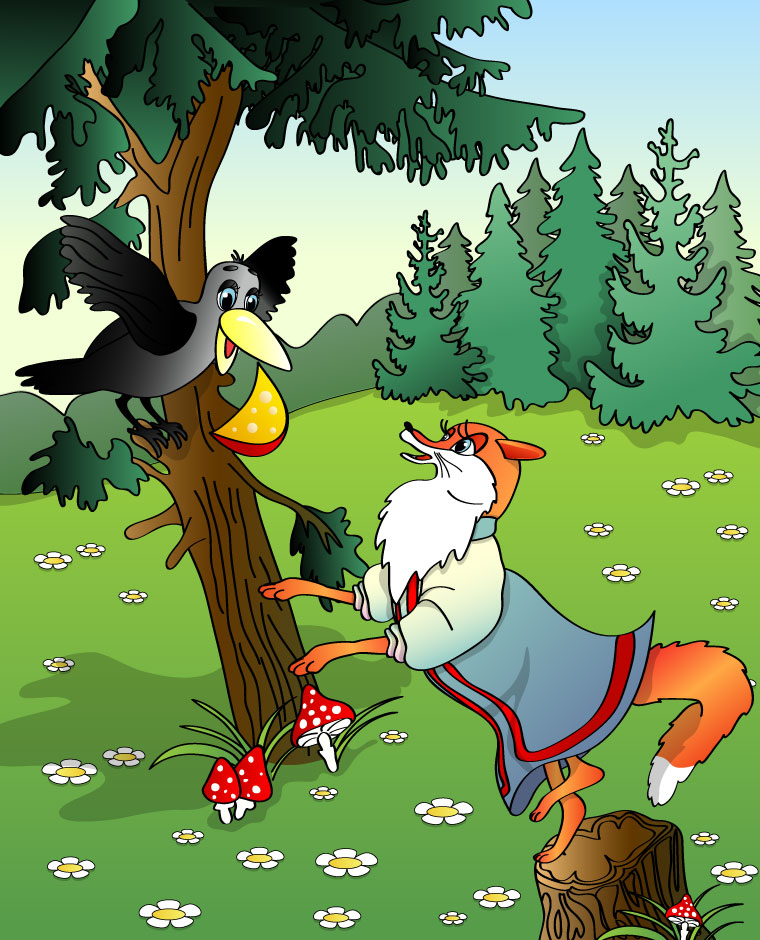 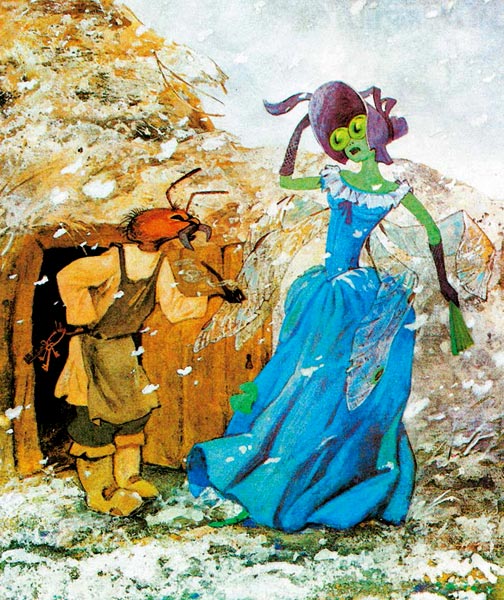 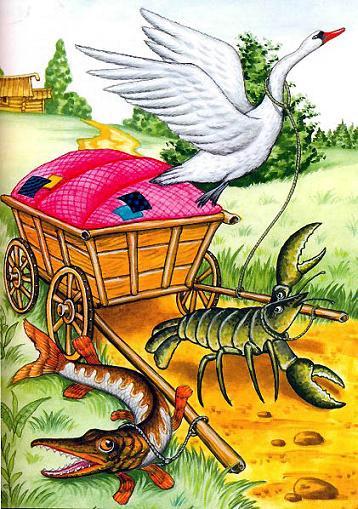 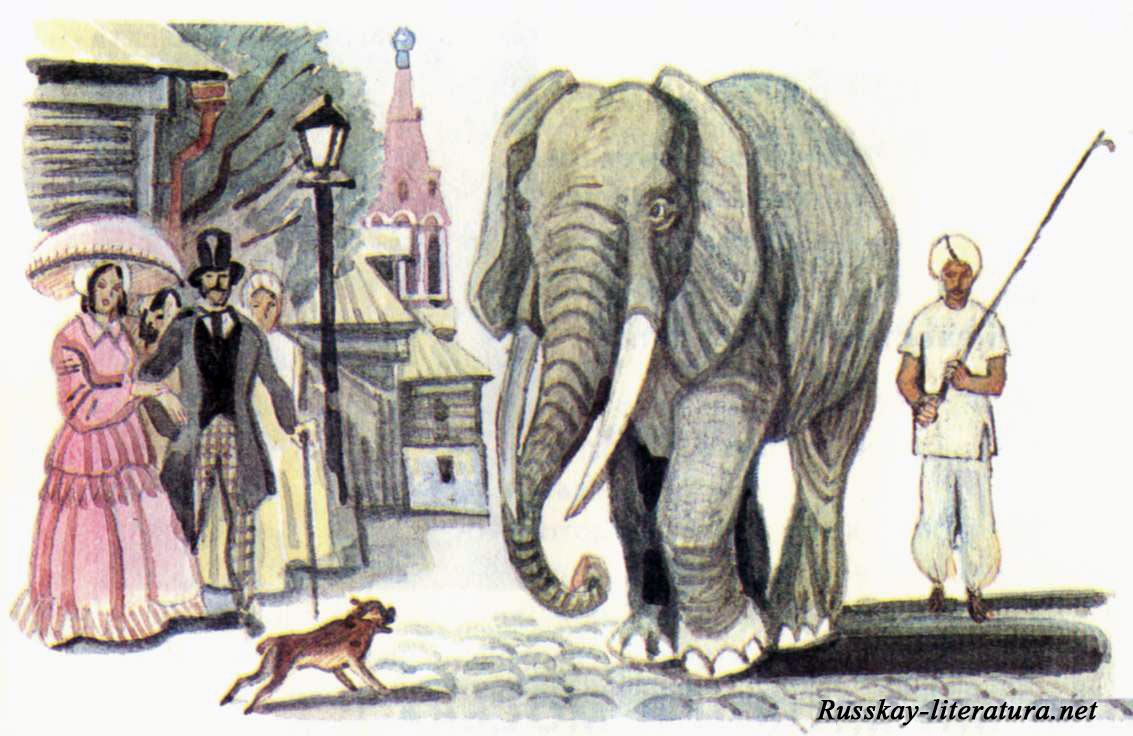 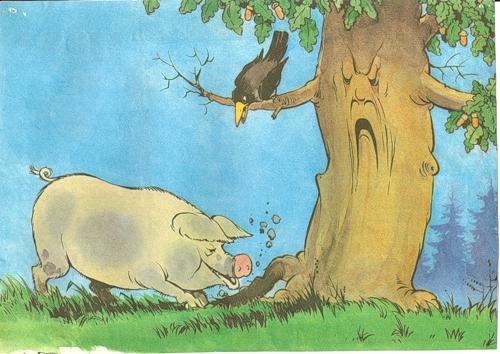 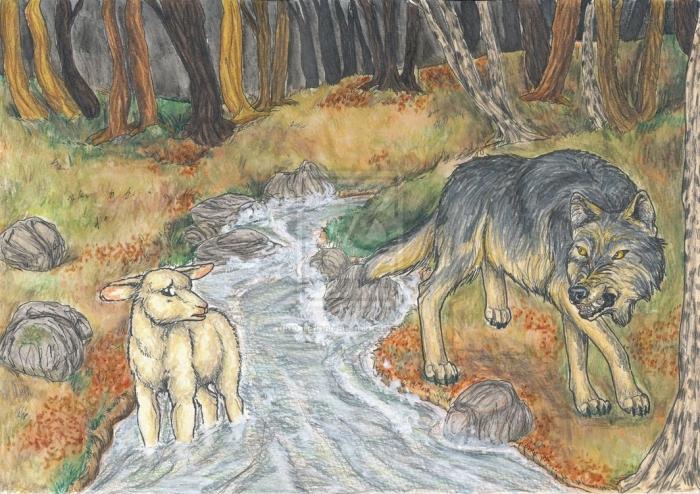 Литература и ссылки:https://ru123.iplayer.info/q/выход+стрекозы/https://dohcolonoc.ru/utrennici/5701-stsenarij-prazdnika-posvyashchennogo-tvorchestvu-ivana-andreevicha-krylova.htmlА. Ю. Капская, Т. Л. Мирончик «Планета чудес». Развивающаясказкотерапия для детей.- СПб.: Речь; М.: Сфера, 2008.	